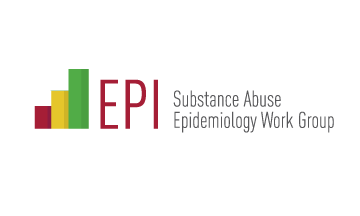 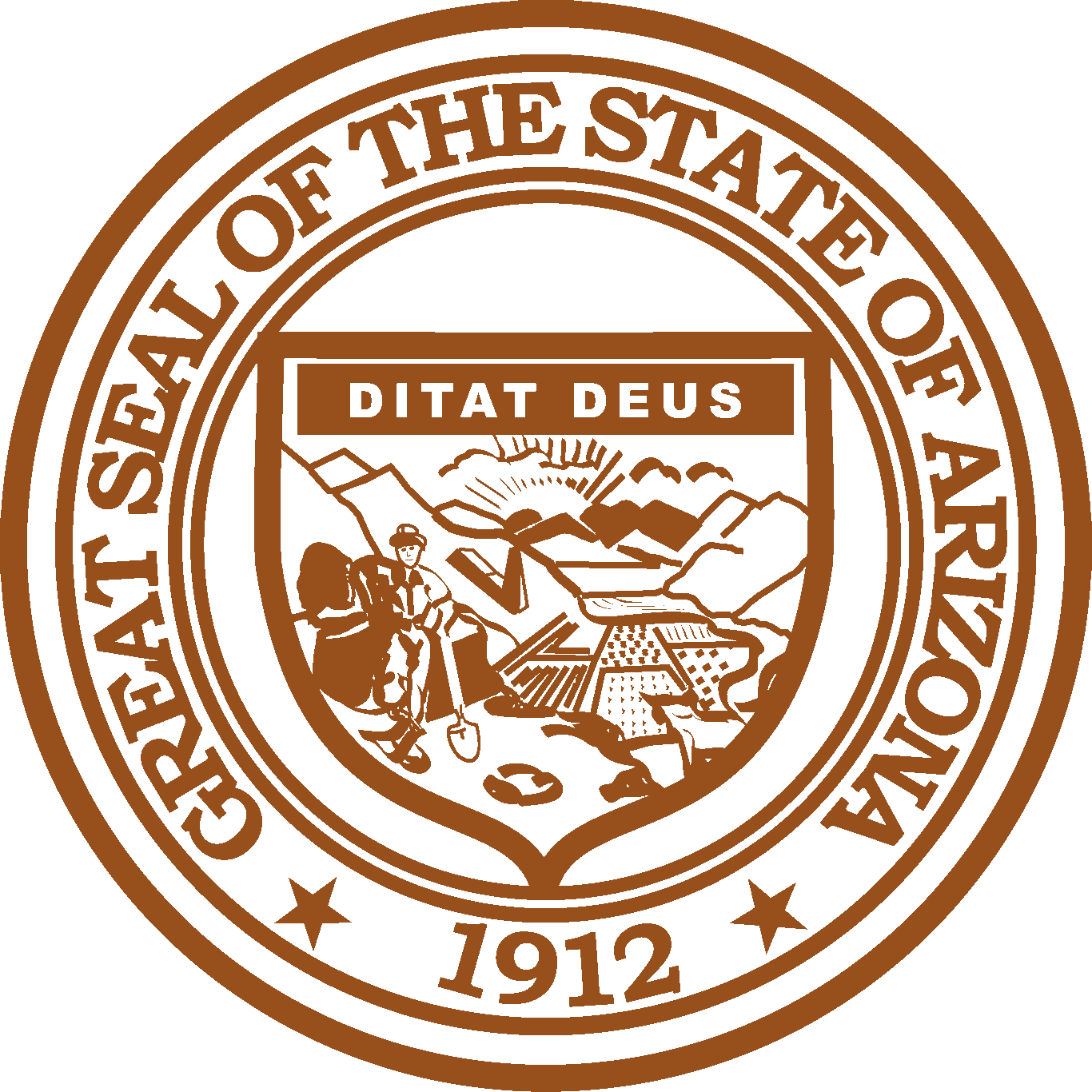 ARIZONA SUBSTANCE ABUSE EPIDEMIOLOGY WORK GROUPJune 15, 2016, 1:00 PMADOT Human Resources Development CT., Grand Canyon Rm #3 1130 N. 22nd Ave. Phoenix, AZ 85009Pursuant to ARS 38-431.02 (A) (2), the Arizona Substance Abuse Epidemiology Work Group can vote to go into Executive Session for the purpose of discussion or considering documents exempt by law from public inspection and/or discussion or consultation for legal advice with its attorney.Pursuant to A.R.S. § 38-431.01 (H), the Arizona Substance Abuse Epidemiology Work Group may obtain public comment pertaining to any of the listed agenda items if it so desires. A formal call to the public will take place at the end of the meeting. Meeting Agenda The next meeting of the Substance Abuse Epidemiology Work Group meeting will tentatively be held at the Governor’s Office of Youth, Faith and Family, 1700 W. Washington Street, Suite 230, Phoenix, Arizona on July 20, 2016 beginning at 1:00pm.Agenda ItemAnticipated ActionCall to Order* John Vivian, Ph.D., ChairDiscussion/ActionWelcome/Introductions *AllDiscussionReview of Packet and Agenda* John Vivian, Ph.D., ChairDiscussionApproval of Minutes*John Vivian, Ph.D., ChairDiscussion/ActionMarijuana and Prescription Drug Misuse and Abuse Report John Vivian, Ph.D., ChairDiscussion/ActionMarijuana and Prescription Drug Misuse and Abuse PresentationJohn Vivian, Ph.D., ChairDiscussion/ActionSubstance Use By IndustryDoug Kramer, TASCPresentation/DiscussionUsing Data to Empower Arizona Communities Training UpdateWendy Wolfersteig, Ph.D.Discussion2016 Meeting Schedule* AllDiscussion/ActionCall to the Public* John Vivian, Ph.D., ChairActionAdjourn *John Vivian, Ph.D., ChairAction* Standing agenda item.